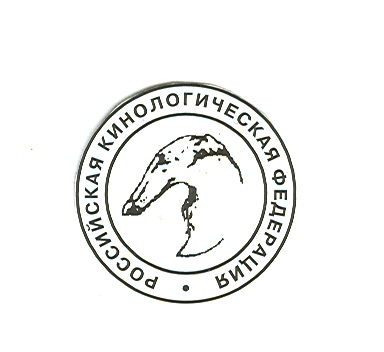 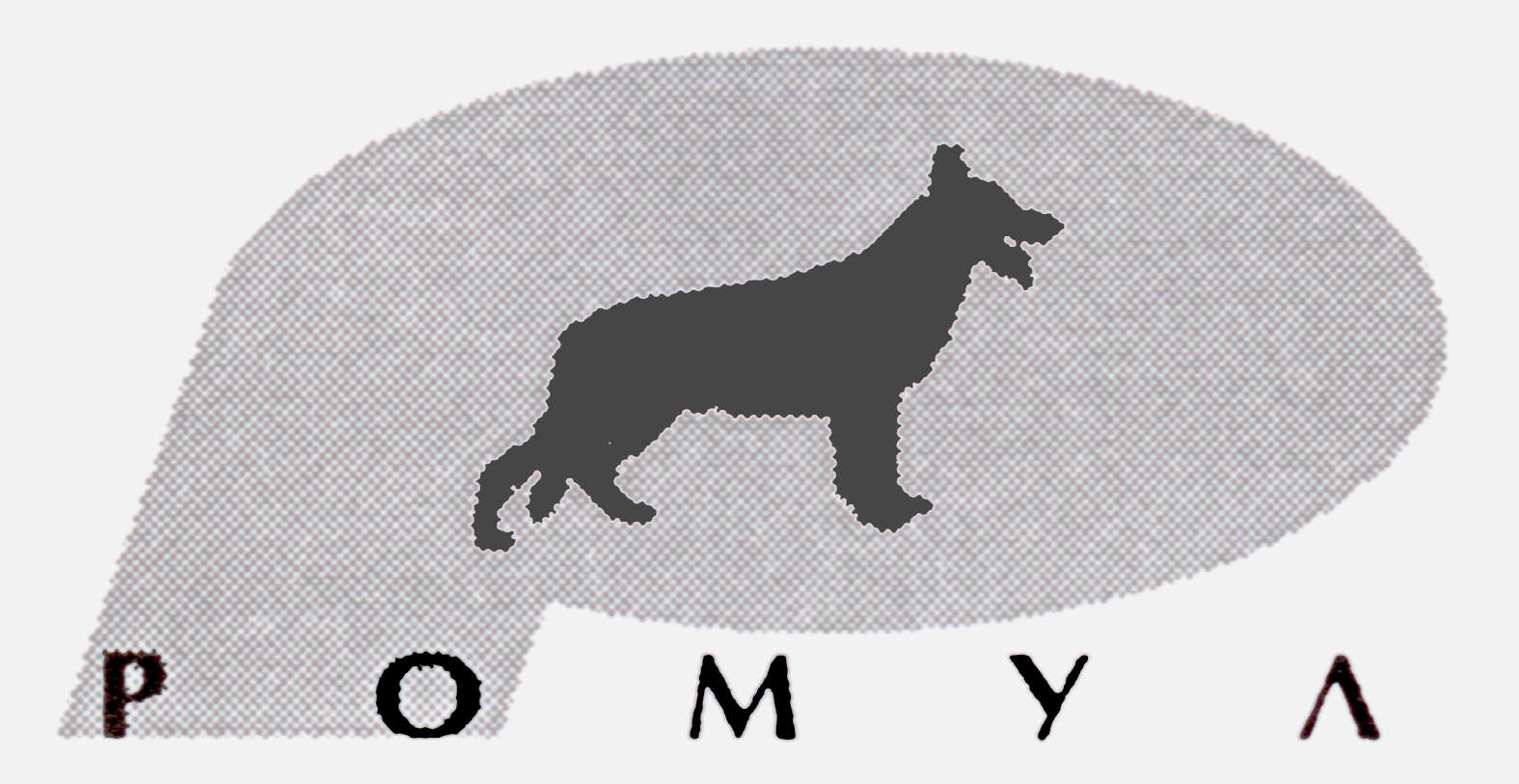 РОССИЙСКАЯ КИНОЛОГИЧЕСКАЯ ФЕДЕРАЦИЯРФСС   МОО «КЦ « РОМУЛ »КАТАЛОГВыставки собак САС 5-й группы FCI САС 9-й группы FCI 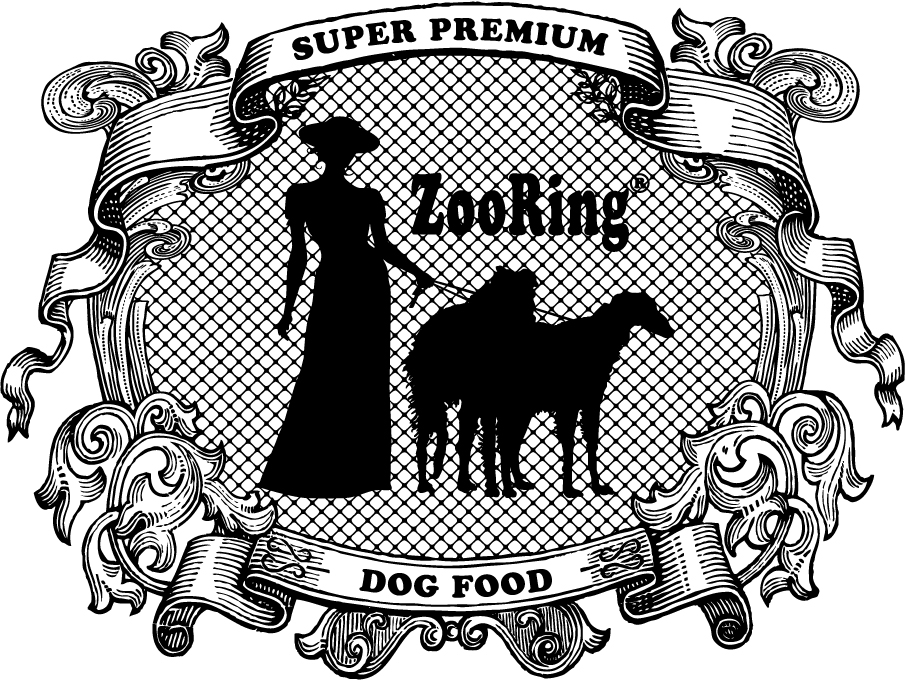 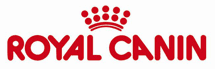 28 января 2023г. Москва, 
32 км МКАД, владение 4, ТЦ «Чайнатаун»РОО «КЦ «РОМУЛ»Руководитель - ЗУЕВА Вероника ВячеславовнаПитомники в составе Клуба:"В е з у в и й"владелец и руководитель: Зуева Вероника Вячеславовна Контакты: (499) 201-1339 (Москва)Породы: восточноевропейская овчарка, бассет-хаунд, русско-европейская лайка, вельш корги пемборк, французский бульдог  «А у р у м   А г л и с»владелец и руководитель: Агличева Елена СтаниславовнаКонтакты: 8-910-451-11-22 (Москва)Породы: немецкая овчарка, схипперке"И з    К с а р о   Ч е с т н а я   и г р а "владелец и руководитель: Михеева Екатерина Вячеславовна Контакты: 8-916-655-2642 (Москва)Породы: восточноевропейская овчарка"И з   Р у с с к о г о   К а м е л о т а"владелец и руководитель: Тянутова Юлия АлексеевнаКонтакты: (495) 352-7442 (Москва) Породы: восточноевропейская овчарка, шпиц миниатюрный (померанский)"Б у н а с е"владелец и руководитель: Бурунова Наталья ЮрьевнаКонтакты: 8-915-288-86-60 (Москва)Породы: вельш корги пемброк  "Р о с    Ш а н с"владелец и руководитель: Скогорева Екатерина ВикторовнаКонтакты: (495) 438-7482 (Москва)Породы: восточноевропейская овчарка, мопс, чихуахуа"Р у с   К а р т э л ь"владелец и руководитель: Игнатьева Ольга Николаевна Контакты: (495) 579-9023 (Москва) Породы: восточноевропейская овчарка, мопс, чихуахуа«Ф. Х а у с  Ш и р а н»Владелец и руководитель: Ширан Елена ЕвгеньевнаКонтакты: 8-925-514-3376Породы: немецкая овчарка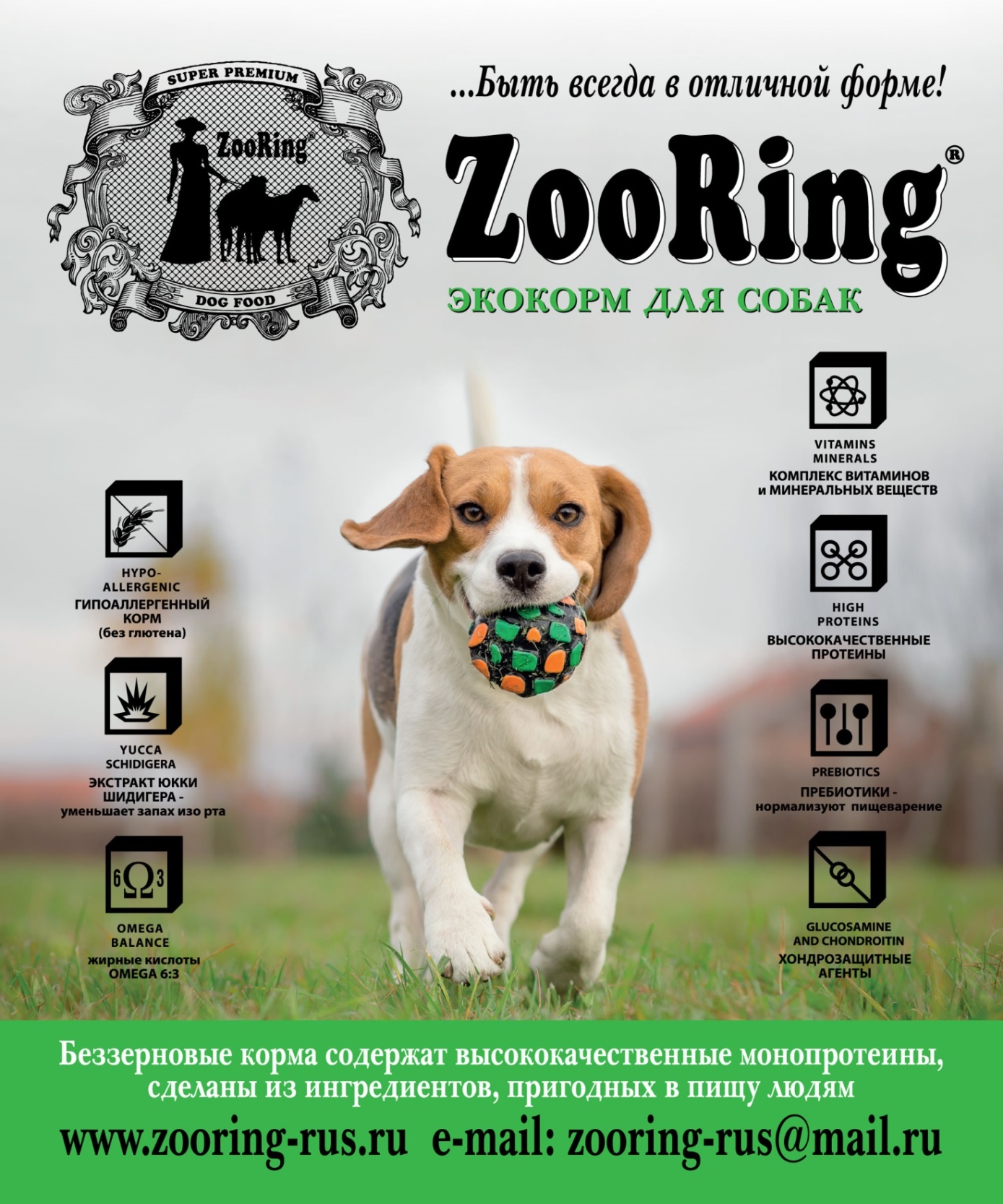 Работа с питомниками и заказ кормов менеджеры:8-903-777-04-67   e-mail:  elenappc@mail.ru8-985-898-08-93   e-mail:  zook0rm@yandex.ruРОССИЙСКАЯ КИНОЛОГИЧЕСКАЯ ФЕДЕРАЦИЯ   РФССДорогие участники и гости выставок!Уважаемые судьи!          Мы рады приветствовать Вас, истинных любителей собак, на очередной  выставке  МОО «КЦ «РОМУЛ».Нам очень приятно, что из большого числа выставок, вы выбрали именно наши. Наш оргкомитет приложил максимум усилий для того, чтобы наши выставки были интересные  для участников и гостей. Оргкомитет от всей души желает Вам удачи и побед, а самое главное – хорошего настроения. Надеемся, что Вы будете в дальнейшем нашими друзьями и постоянными участниками выставок МОО «КЦ «РОМУЛ».                                                Президент МОО «КЦ «РОМУЛ».Адрес клуба:         Москва, Дубнинская 50-44, 		              т. 8-915-211-92-05Оргкомитет выставки:Председатель – Зуева В.В.Секретарь – Крюкова С.М.Судьи:     Оксана Гачина (Ярославль) – Oksana Gachina (Russia)Стажеры:  28  января 2023г. Москва, 
32 км МКАД, владение 4, ТЦ «Чайнатаун»РАСПИСАНИЕ	РИНГ 2	ОКСАНА ГАЧИНА      	11-00	САС 5-ОЙ ГРУППЫ FCI     	СИБА / SHIBA  ||  JAPAN	АЛЯСКИНСКИЙ МАЛАМУТ / ALASKAN MALAMUTE  ||  USA	НЕМЕЦКИЙ ШПИЦ ЦВЕРГШПИЦ / DEUTSHER SPITZ (ZWERGSPITZ)  ||  GERMANY	САМОЕДСКАЯ СОБАКА / SAMOYEDSKAIA SOBAKA  ||  RUSSIA	БЕСТЫ ВЫСТАВКИ САС 5-ОЙ ГРУППЫ FCI   	14-20	САС 9-ОЙ ГРУППЫ FCI     	БИШОН ФРИЗЕ / BICHON A POIL FRISE  ||  BELGIUM, FRANCE	КАВАЛЕР КИНГ ЧАРЛЬЗ СПАНИЕЛЬ / CAVALIER KING CHARLES SPANIEL  ||  GREAT BRITAIN	КОНТИНЕНТАЛЬНЫЙ ТОЙ СПАНИЕЛЬ-ПАПИЙОН /                                        EPAGNEUL NAIN CONTINENTAL PAPILLON  ||  BELGIUM, FRANCE	МАЛЬТЕЗЕ / MALTESE  ||  ITALY	ПУДЕЛЬ МИНИАТЮРНЫЙ (Абрикос.Серебр.) / CANICHE NAIN(apricot&silver)  ||  FRANCE	ПУДЕЛЬ ТОЙ / CANICHE MINIATURE TOY  ||  FRANCE	ФРАНЦУЗСКИЙ БУЛЬДОГ / FRENCH BULLDOG  ||  FRANCE	ЧИХУАХУА ДЛИННОШЕРСТНЫЙ / CHIHUAHUA ROUGH  ||  MEXICO	ЧИХУАХУА КОРОТКОШЕРСТНЫЙ / CHIHUAHUA SMOOTH  ||  MEXICO	БЕСТ ВЫСТАВКИ САС 9-ОЙ ГРУППЫ FCI      РЕГЛАМЕНТ ПРОВЕДЕНИЯ ВЫСТАВКИСОБАК ВСЕХ ПОРОД (САС)        ОБЩИЕ ПОЛОЖЕНИЯСертификатные выставки собак в системе РКФ проводятся в соответствии с требованиями FCIи настоящим Положением.Сертификатные выставки делятся на:– интернациональные всех пород (ранг CACIB FCI; в рамках выставки возможна организацияспециализированных рингов – specialty – с присвоением дополнительных титулов);– национальные всех пород (ранг CAC);– национальные отдельных групп пород (ранг CAC; в рамках выставки возможна организацияспециализированных рингов – specialty – с присвоением дополнительных титулов);– монопородные (ранг КЧК / КЧП, ПК / ПП).К участию в интернациональных выставках ранга CACIB допускаются только породы собак,признанные FCI. Для пород, не признанных FCI, но признанных РКФ, в рамках интернациональных выставок ранга CACIB организуются выставки ранга CAC.К участию в национальных и монопородных выставках допускаются породы собак,признанные РКФ.Все собаки, заявленные в каталоге, должны быть зарегистрированы во Всероссийской единой родословной книге РКФ, либо одной из стран FCI, либо АКС (США), КС (Великобритания), СКС(Канада).Здоровье и благополучие собак должны быть АБСОЛЮТНЫМ ПРИОРИТЕТОМ на всехвыставках РКФ / FCI.ВЫСТАВОЧНЫЕ КЛАССЫКласс бэби / baby (с 4 до 6 месяцев)Класс щенков / puppy (с 6 до 9 месяцев)Класс юниоров / junior (с 9 до 18 месяцев)Класс промежуточный / intermediate (с 15 до 24 месяцев)Класс открытый / open (с 15 месяцев)Класс рабочий / working (с 15 месяцев, для собак, имеющих рабочие серт.)Класс чемпионов / champion (с 15 месяцев, для собак имеющих титул Чемпион России, Национальный чемпион страны FCI, Интерчемпион)Класс ветеранов / veteran (с 8 лет)Датой определения возраста собаки является день выставки. Если день рождения собаки совпадает с датой проведения выставки, то владелец вправе самостоятельно решить, в какой класс регистрировать собаку.ОЦЕНКИ, СЕРТИФИКАТЫ И ТИТУЛЫВ классах юниоров, промежуточном, открытом, рабочем, чемпионов и ветеранов, а также в классе чемпионов НКП (на монопородных выставках) присуждаются следующие оценки:– отлично / excellent (красная лента)– очень хорошо / very good (синяя лента– хорошо / good (зеленая лента– удовлетворительно / satisfactory (желтая лента)– дисквалификация / disqualification (белая лента), причина дисквалификации должна быть отражена в описании и в отчете; листы описания (оригинал и копия) должны быть заверены собственноручной подписью судьи и подписью владельца / хендлера дисквалифицированной собаки, подтверждающей, что он был ознакомлен с фактом и причиной дисквалификации;– невозможно отсудить (без оценки) / cannot be judged (without evaluation), причина оставления без оценки должна быть отражена в описании и в отчете.В классах беби и щенков присуждаются следующие оценки:– очень перспективный / very promising (красная лента);– перспективный / promising (синяя лента);– неперспективный / not promising (белая лента).    Четыре лучших собаки в каждом классе должны быть расставлены по местам с 1-го по 4-е при условии, если они имеют оценки не ниже «очень хорошо» (в классах беби и щенков – не ниже «перспективный»).    В ринге по усмотрению судьи могут выдаваться сертификаты и присуждаться титулы:CW – победитель класса. Присваивается на выставке любого ранга первой собаке в классе, получившей высшую оценку.JCAC – кандидат в юные чемпионы России по красоте. Присваивается на выставках ранга CACIB и CAC кобелю и суке, получившим CW в классе юниоров.R.JCAC – резервный кандидат в юные чемпионы России по красоте. Может быть присвоен на выставках ранга CACIB и CAC собаке, получившей оценку «отлично 2» в классе юниоров (при условии, что первой собаке присужден JCAC). Если CAC присвоен собаке, имеющий титул юного чемпиона России, R.JCAC засчитывается как JCAC. Кроме того, при оформлении титула юного чемпиона России 2 х R.JCAC могут быть засчитаны как 1 х JCAC (однократно).САС – кандидат в чемпионы России по красоте. На выставках ранга CACIB присваивается всем собакам, получившим CW в классах промежуточном, открытом, рабочем, чемпионов; на выставках ранга CAC присваивается кобелю и суке, занявшим первое место в сравнении CW классов промежуточного, открытого, рабочего, чемпионов.R.CAC – резервный кандидат в чемпионы России по красоте. На выставках ранга CACIB может быть присвоен собакам, получившим оценку «отлично 2» в классах промежуточном, открытом, рабочем, чемпионов (при условии, что первой собаке присужден CAC); на выставках ранга CAC присваивается в сравнении CW классов промежуточного, открытого, рабочего, чемпионов, оставшихся после выбора обладателя CAC, и второй собаки из класса, CW которого получил CAC. Если CAC присвоен собаке, имеющий титул чемпиона России, R.CAC засчитывается как CAC. Кроме того, при оформлении титула чемпиона России 2 х R.CAC могут быть засчитаны как 1 х CAC (однократно).VCAC – кандидат в ветераны-чемпионы России по красоте. Присваивается на выставках ранга CACIB и CAC кобелю и суке, получившим CW в классе ветеранов.R.VCAC – резервный кандидат в ветераны-чемпионы России по красоте. Может быть присвоен на выставках ранга CACIB и CAC собаке, получившей оценку «отлично 2» в классе ветеранов (при условии, что первой собаке присужден VCAC). Если VCAC присвоен собаке, имеющий титул ветерана чемпиона России, R.VCAC засчитывается как VCAC. Кроме того, при оформлении титула ветерана чемпиона России 2 х R.VCAC могут быть засчитаны как 1 х VCAC (однократно)ЮЧРКФ – юный чемпион РКФ. Присваивается на выставках ранга CACIB и на выставках ранга CAC / «Чемпион РКФ» кобелю и суке, получившим JCAC.ЧРКФ – чемпион РКФ. На выставках ранга CACIB присваивается кобелю и суке, получившим CACIB; на выставках ранга CAC / «Чемпион РКФ» присваивается кобелю и суке, получившим CAC.ВЧРКФ – ветеран чемпион РКФ. Присваивается на выставках ранга CACIB и на выставках ранга CAC / «Чемпион РКФ» кобелю и суке, получившим VCAC.ЮЧФ – юный чемпион федерации. Присваивается на выставках ранга CAC / «Чемпион федерации» кобелю и суке, получившим JCAC.ЧФ – чемпион федерации. На выставках ранга CAC / «Чемпион РКФ» присваивается всем собакам, получившим CW в классах промежуточном, открытом, рабочем, чемпионов; на выставках ранга CAC / «Чемпион федерации» присваивается кобелю и суке, получившим CAC.ВЧФ – ветеран чемпион федерации. Присваивается на выставках ранга CAC / «Чемпионфедерации» кобелю и суке, получившим VCAC. На выставках всех рангов в каждой породе также выбираются:ЛБ / BOB baby – лучший беби породы; выбирается сравнением кобеля и суки CW беби (навыставках, где по решению оргкомитета велась запись в класс беби).ЛЩ / BOB puppy – лучший щенок породы; выбирается сравнением кобеля и суки CW щенков.ЛЮ / BOB junior – лучший юниор породы; выбирается сравнением кобеля и суки CW класса юниоров.ЛВ / BOB veteran – лучший ветеран породы; выбирается сравнением кобеля и суки CW класса ветеранов.ЛПП / BOB (Best of Breed) – лучший представитель породы; выбирается сравнением шести собак: кобеля и суки CW класса юниоров; кобеля и суки, выбранных сравнением CW классов промежуточного, открытого, рабочего, чемпионов и (если применимо) чемпионов НКП; кобеля и суки CW класса ветеранов.ВОS (Best of Opposite Sex) – лучший представитель противоположного пола в породе; выбирается сравнением собак противоположного пола после выбора ЛПП / ВОВ.Сука и кобель – обладатели основных титулов выбираются по окончании судейства взрослых классов. ЛБ, ЛЩ, ЛЮ, ЛВ, BOB и BOS выбираются после окончания судейства породы.     В главном ринге выставки выбираются:Best in show baby (puppy, junior, veteran) – лучшая собака выставки раздельно среди беби (если применимо), щенков, юниоров и ветеранов. Лучший беби (щенок, юниор, ветеран) выставки выбирается при сравнении лучших беби (щенков, юниоров, ветеранов) каждой породы, участвующей в выставке (в каждом конкурсе расставляются три лучших собак).Best in Group / BIG – лучшая собака в группе по классификации FCI; выбирается при сравнении BOB всех пород группы (расставляются три лучших собаки).Best in Show / BIS – лучшая собака выставки; выбирается при сравнении всех обладателей титула BIG (расставляются три лучших собаки).    По решению оргкомитета в рамках выставки могут проводиться конкурсы:Конкурс пар / Couple competition – участвуют 2 собаки одной породы: кобель и сука,принадлежащие одному владельцу (пару выставляет один хендлер).Конкурс питомников / Breeders’ groups competition – участвуют от 3 до 5 собак одной породы, рожденные в одном питомнике, имеющие одну заводскую приставку.Конкурс производителей / Progeny groups’ competition – участвуют производитель ( ница) и от 3 до 5 потомков первой генерации.В конкурсах пар, питомников, производителей участвуют лишь собаки, внесенные в каталог, заранее записанные на конкурс, экспонировавшиеся на данной выставке и получившие оценку не ниже «очень хорошо» (собаки классов беби и щенков в конкурсах не участвуют).    Собаки пород, не признанных FCI и признанных РКФ, участвуют в традиционных конкурсах на главном ринге только на выставках ранга CAC.    Конкурс «Гордость России» рекомендуется проводить на всех выставках ранга CACIB и CAC в системе РКФ. В нем участвуют лучшие представители отечественных пород собак. Судья выбирает только одну собаку, которая получает титул «Гордость России».     ПРОЦЕДУРА СУДЕЙСТВА     Главным лицом в ринге является судья. По организационным вопросам ответственным за работу ринга является распорядитель, но все решения принимаются только с согласия судьи.     Судейство в каждой породе проходит в следующем порядке: беби кобели, щенки кобели, юниоры кобели, кобели классов промежуточного, открытого, рабочего, чемпионов, чемпионов НКП (на монопородных выставках), кобели ветераны; беби суки, щенки суки, юниоры суки, суки классов промежуточного, открытого, рабочего, чемпионов, чемпионов НКП (на монопородных выставках), суки ветераны.     Судья в ринге производит индивидуальный осмотр каждой собаки в стойке и в движении, делает описание (если это предусмотрено регламентом выставки) и присуждает оценку.     После осмотра всех собак в классе проводится сравнение на CW, и четыре лучших собаки расставляются по местам с 1-го по 4-е (при наличии оценки не ниже «очень хорошо», в классах беби и щенков – при наличии оценки не ниже «перспективный»). Дальнейшая процедура выбора лучших в породе описана выше.     Любое решение, принятое судьей относительно оценки, расстановки, присуждения титулов и выдачи сертификатов, является окончательным и не может быть отменено в рамках данного конкретного мероприятия. Если экспонент считает решение судьи в отношении своей собаки ошибочным или усматривает в действиях судьи нарушение положений РКФ и / или FCI о выставках и / или о судьях, он может обратиться с жалобой в соответствующую комиссию РКФ.     Экспоненты, опоздавшие в ринг, к экспертизе не допускаются. На усмотрение судьи они могут быть описаны вне ринга (с оценкой, но без присвоения титулов и сертификатов).      Экспонент не может покидать ринг во время экспертизы без разрешения судьи. Засамовольный уход с ринга судья вправе аннулировать ранее присвоенную оценку / титул.     В случае неприбытия или опоздания судьи, назначенного на породу, экспертизу собакосуществляет резервный судья.                 КЛУБ ОСТАВЛЯЕТ ЗА СОБОЙ ПРАВО ЗАМЕНЫ  ЭКСПЕРТА	ВЫСТАВКА СОБАК	САС 5-й группы FCI	АЛЯСКИНСКИЙ МАЛАМУТ	ALASKAN MALAMUTE  (USA)суки / females	юниоров / junior class	001	АСОЛЬФР ШАЙНА   	Щ/К, ASC 3389, дата рождения: 17.11.2021, окрас: КР-БЕЛ,	о: ASOLFR INGLING, м: CAHPPES SOLVIND ASOLFR OF REDX,	зав: ЗАРЕЦКАЯ К.С., вл: ГРИЦЕНКО А.М., 	оценка:.............................. титул:...........................................................................................................	открытый / open class	002	АСОЛЬФР ТАНДРИ   	РКФ 5998355, ASC 3037, дата рождения: 02.11.2020, окрас: красн-бел.,	о: EAGLE ROCK INDITAROD, м: АСОЛЬФР Д'НЬЕРДА,	зав: ЗАРЕЦКАЯ К., вл: ГРИЦЕНКО А., МО, ДОМОДЕДОВО	оценка:.............................. титул:...........................................................................................................	НЕМЕЦКИЙ ШПИЦ ЦВЕРГШПИЦ	DEUTSHER SPITZ (ZWERGSPITZ)  (GERMANY)суки / females	юниоров / junior class	003	БЭК ТУ БЛЭКПОМ ДАРК МУН   	РКФ 6454322, VIP 4187, дата рождения: 20.10.2021, окрас: ЧЕР,	о: САЛЬСАПОМ МОРАЛЬ МОРРИКОНЭ, м: АРТ КОЛЛЕКШН ЕЛЛЕН,	зав: ЖЕМБРОВСКАЯ О.А., вл: ЖЕМБРОВСКАЯ О.А., МОСКВА	оценка:.............................. титул:...........................................................................................................	004	ВАЛЕНТРА СТАР ОРИАННА РЭДДИСОН   	РКФ 6555809, VSE 1666, дата рождения: 02.02.2022, окрас: ОРАНЖ,	о: ЛЮ ВИ ЛОР ЛАЙМОН АМОРЕ МИО, м: ЯМИНА МАЛИБУ,	зав: ЕРМОЛАЕВА С., вл: ЕВТУШЕНКО Л.Ю., МОСКВА	оценка:.............................. титул:...........................................................................................................	САМОЕДСКАЯ СОБАКА	SAMOYEDSKAIA SOBAKA  (RUSSIA)кобели / males	промежуточный / intermediate class	005	ГОРДОСТЬ СИБИРИ ЕРМАК С БЕЛОГО БЕРЕГА   	РКФ 6216809, EMN 2224, дата рождения: 09.07.2021, окрас: белый,	о: ЛАПААЗОРА ОКЕАН ВАЙТ ЭНД ФЛАФФИ, м: ВАЛЬКИРИЯ СЛАВНАЯ С БЕЛОГО БЕРЕГА,	зав: СМИРНОВА А., вл: КЛИМЕНКО Л., МОСКВА	оценка:.............................. титул:...........................................................................................................	ветеранов / veteran class	006	ZHAN-BRENDON VELIKOLEPNYI   	РКФ 4313806, MLN 645, дата рождения: 25.10.2014, окрас: БЕЛ,	о: PRINTZ GREZ IZ MOSKOVSKOY METELY, м: AVANGARD ARCTIC ROBIN RIANNA FENTI,	зав: ПАВЛОВА Н.Ю., вл: ТРОФИМОВА И.В., МО, ИСТРА	оценка:.............................. титул:...........................................................................................................суки / females	юниоров / junior class	007	МАЙ МАДЖЕСТИ ФАВОРИТИ ОФ МАЙ ХАРТ   	Щ/К, KOJ 864, дата рождения: 22.09.2021, окрас: белый,	о: RADOST ZHIZNI KOLUMB, м: DAR SEVERA TARA WHITE GOLD MY MAJESTY,	зав: ДАРИНА Е., вл: ЛОМТЕВА Я., МО, ПАВЛОВСКИЙ ПОСАД	оценка:.............................. титул:...........................................................................................................	СИБА	SHIBA  (JAPAN)кобели / males	юниоров / junior class	008	ОСТВИКС АКА ЯМАТУ   	РКФ 6346558, OWO 128, дата рождения: 13.10.2021, окрас: рыжий,	о: ХЕЙВА АТАРИ ДЖИДАН ХИГУТИ, м: ОСТВИКС ЧИКО КАБИ,	зав: ОСЕТРОВА В., вл: ОСЕТРОВА В., МО, СНЕГИРИ	оценка:.............................. титул:...........................................................................................................	открытый / open class	009	АЛЫЙ ЦВЕТ ГАНКЕН   	РКФ 5791297, EBF 18, дата рождения: 15.10.2020, окрас: РЫЖ,	о: LEGENDA ARDEN TOSHIHIRO, м: ALIY TSVET BIRYUZA,	зав: БАХНЯН Е.Н., вл: НИКОЛАЕВА Е., МОСКВА	оценка:.............................. титул:...........................................................................................................суки / females	промежуточный / intermediate class	010	ИНФИНИТИ ЧЭЛЛЭНДЖ ЖЕНЬ-АЙ-ШУ   	РКФ 6337365, SIA 1509, дата рождения: 15.10.2021, окрас: рыжий,	о: ВИТО САНРАЙС ОФ МАЙ ИММОРТАЛ, м: ИНФИНИТИ ЧЭЛЛЭНДЖ МИСЯИРИ,	зав: ЛАВРЕНТЬЕВА Н., вл: РАДЧЕНКО О., АЛИФАНОВА Е., МОСКВА	оценка:.............................. титул:...........................................................................................................	открытый / open class	011	ВАТАШИ НО ОМАМОРИ РУРИ   	РКФ 5758477, DBM 3705, дата рождения: 08.06.2020, окрас: рыжий,	о: RAION GO NARIMUNESOU MUTAI, м: ДЕМИШСТАР ЭНГИ НО ИИ,	зав: РЫБНИК М., вл: ДОЛГАЧЕВА Н., МО, БАЛАШИХА	оценка:.............................. титул:...........................................................................................................	ВЫСТАВКА СОБАК	САС 9-й группы FCI	БИШОН ФРИЗЕ	BICHON A POIL FRISE  (BELGIUM, FRANCE)суки / females	беби / baby class	001	ОЛИМПИА КЛУБ ТВИГГИ   	Щ/К, XXX 3514, дата рождения: 28.08.2022, окрас: белый,	о: PLUSH CLUB GLACE BONBON LOUS, м: OSMAR'SZEUS FUNNY GIRL PHILIPPA,	зав: МЕНЬШИКОВА С., вл: , 	оценка:.............................. титул:...........................................................................................................	юниоров / junior class	002	ДАНДЕЛИОН ЭНДЖИ ХЭЙЛИ   	РКФ 6611176, GBO 8576, дата рождения: 24.04.2022, окрас: БЕЛ,	о: БЕЛАЯ ЗВЕЗДА МОЦАРТ, м: ГЛАМУРКЕННЕЛ КОРДЕЛИЯ,	зав: ГОРБУНОВА Н.И., вл: МАРТЬЯНОВА Е.А., БРЯНСК	оценка:.............................. титул:...........................................................................................................	открытый / open class	003	ДАВИТА'C ХАТ НАРНИЯ   	РКФ 6191819, LIL 8040, дата рождения: 21.01.2021, окрас: БЕЛ,	о: PETIT AMI'S WILL ALWAYS LOVE YOU, м: ДАВИТА'C ХАТ ФАНТАЗИЯ,	зав: ДУДАКАВА Л.Я., вл: ДУДАКОВА Л.Я., ТУЛА	оценка:.............................. титул:...........................................................................................................	КАВАЛЕР КИНГ ЧАРЛЬЗ СПАНИЕЛЬ	CAVALIER KING CHARLES SPANIEL  (GREAT BRITAIN)кобели / males	юниоров / junior class	004	ДИАВАЛЬ   	РКФ 6493430, GKI 3933, дата рождения: 14.02.2022, окрас: 3цв,	о: ZEFIRCHIK SHOLOM ALEIHEM, м: TIFFANI IN THE NIGHT,	зав: РОГОВА Е.В., вл: ЛЕБЕДЕВА М.В., МОСКВА	оценка:.............................. титул:...........................................................................................................	промежуточный / intermediate class	005	Я САМЫЙ КРАСИВЫЙ БОЙ   	РКФ 6183445, DUL 3163, дата рождения: 13.01.2021, окрас: Бленхейм,	о: HARDY LONG KISS OF CAVALIERS SUN RAYS, м: ARIYA DIVA,	зав: ПОСЕЛЕНЦЕВА Е., вл: ПИНЧУКОВА И., БРЯНСК	оценка:.............................. титул:...........................................................................................................суки / females	юниоров / junior class	006	АРМИНА ПОРТАФОРТУНА   	РКФ 6601887, XTX 5272, дата рождения: 12.04.2022, окрас: Бленхейм,	о: ПЕТЕРС КАВАЛИЕР МАДЖЕСТИК, м: ЭНДЖЕЛДЖИН ТРЕЖА,	зав: БАТОВ А., вл: ПОЛУНИНА Л., МОСКВА	оценка:.............................. титул:...........................................................................................................	007	ОФЕЛИЯ БЛЕНХЕЙМ ХИЛЛ ХОУСЕ   	РКФ 6546280, CPK 720, дата рождения: 22.02.2022, окрас: Бленхейм,	о: МАДЖЕСТИК КИНГ ОФ ЛАВ, м: ТОТЕМГАРД БЬЮТИ БЕАТРИС,	зав: ПАВЛОВСКАЯ Т., вл: ПИНЧУКОВА И., БРЯНСК	оценка:.............................. титул:...........................................................................................................	008	ХОТРЕЙН САНСАРА   	Щ/К, DNC 1163, дата рождения: 20.11.2021, окрас: Бленхейм,	о: ACCEPTUS OLIS GEYTS, м: ХОТРЕЙН АДЕЛЬ ОРАНЖ,	зав: КЛЕЙНБОК Л., вл: БИЧАРОВА Д., МОСКВА	оценка:.............................. титул:...........................................................................................................	промежуточный / intermediate class	009	ГАБРИ ГЛОРИЯ ДЕЙ   	РКФ 6247792, SRZ 3269, дата рождения: 18.05.2021, окрас: Трехцветный,	о: ZEFIRCHIK SHOLOM ALEIHEM, м: МЭГГИ-МЕГ ЭЛИЗАБЕТ,	зав: ТИХОНОВ Е., вл: ТИХОНОВ Е., МО, НОГИНСК	оценка:.............................. титул:...........................................................................................................	ветеранов / veteran class	010	DUSHECHKA NASHA IZ SOKROVISH VINDZORA   	РКФ 4017119, IMV 763, дата рождения: 07.09.2014, окрас: БЛЕН,	о: PETERS CAVALIER ASTON MARTIN, м: FANCY PRINCESS IZ SOKROVISH VINDZORA,	зав: ПОДКОПАЕВА И., вл: БЕЛОВА Л., МОСКВА	оценка:.............................. титул:...........................................................................................................	КОНТИНЕНТАЛЬНЫЙ ТОЙ СПАНИЕЛЬ-ПАПИЙОН	EPAGNEUL NAIN CONTINENTAL PAPILLON  (BELGIUM, FRANCE)кобели / males	промежуточный / intermediate class	011	ШЭР ПРЕСТИЖ ЧАРЛИ II   	РКФ 6322214, SHC 1091, дата рождения: 30.05.2021, окрас: БЕЛ-СОБ,	о: ШЭР ПРИСТИЖ УИЛЬЯМ ХАЙЛЕНДЕР, м: ГАРДАКАНЕ АКВАРЕЛЬ МИА,	зав: РАЗУМОВА О.А., вл: ПОПОВ И.А., МОСКВА	оценка:.............................. титул:...........................................................................................................суки / females	промежуточный / intermediate class	012	ЛАВ-ИМИДЖ ДЕФИНА БЛЮЗ ШЕРБУР   	РКФ 6335226, LAV 387, дата рождения: 21.10.2021, окрас: Трехцветный,	о: САНЛАЙТВАЛЛИ АЛЬГИРДАС, м: ЛАВ-ИМИДЖ ВИТТА ВИНТАЖ,	зав: ВАСИЛЬЧИКОВА Л., вл: ГРЕППОВА Е., МО, ПАПИВИНО	оценка:.............................. титул:...........................................................................................................	МАЛЬТЕЗЕ	MALTESE  (ITALY)суки / females	промежуточный / intermediate class	013	НОРТ БРИДЖ ДАНИЭЛА   	РКФ 6246109, KFC 8429, дата рождения: 13.05.2021, окрас: белый,	о: SUNN DE LION LAS VEGAS, м: ЖЕЛАНА МОЯ МЕЧТА,	зав: СИЛАЕВА С., вл: СИЛАЕВА С., МОСКВА	оценка:.............................. титул:...........................................................................................................	ПУДЕЛЬ МИНИАТЮРНЫЙ (Абрикос.Серебр.)	CANICHE NAIN (apricot & silver)  (FRANCE)суки / females	промежуточный / intermediate class	014	ВЕЛИКОЛЕПНЫЙ ПУДЕЛЬ СОЛНЕЧНАЯ БОГЕМА   	РКФ 6344287, OKA 1077, дата рождения: 18.09.2021, окрас: КРАСН,	о: ВЕЛИКОЛЕПНЫЙ ПУДЕЛЬ ЗЛАТОМИР, м: ВЕЛИКОЛЕПНЫЙ ПУДЕЛЬ ЗЛАТА ЭНДЖЕЛ АЙС,	зав: БЕЛИЦКАЯ О.И., вл: КАРДАШЕВА Л.А., МОСКВА	оценка:.............................. титул:...........................................................................................................	ПУДЕЛЬ ТОЙ	CANICHE MINIATURE TOY  (FRANCE)суки / females	юниоров / junior class	015	ВЕЛИКОЛЕПНЫЙ ПУДЕЛЬ СЕРАФИМА   	РКФ 6344289, OKA 1079, дата рождения: 18.09.2021, окрас: КРАСН,	о: ВЕЛИКОЛЕПНЫЙ ПУДЕЛЬ ЗЛАТОМИР, м: ВЕЛИКОЛЕПНЫЙ ПУДЕЛЬ ЗЛАТА ЭНДЖЕЛ АЙС,	зав: БЕЛИЦКАЯ О.И., вл: БЕРЕЖНАЯЮ.И., МОСКВА	оценка:.............................. титул:...........................................................................................................	ФРАНЦУЗСКИЙ БУЛЬДОГ	FRENCH BULLDOG  (FRANCE)кобели / males	юниоров / junior class	016	ИСТ ШАЙН ЭКЛЕР   	РКФ 6490447, WES 275, дата рождения: 20.01.2022, окрас: ПАЛ,	о: АВИГДОРС САВИНО, м: АВИГДОРС НАТАНАЭЛЬ,	зав: АБРАКИМОВ Ш.М., вл: АБРАКИМОВ Ш.М., МОСКВА	оценка:.............................. титул:...........................................................................................................суки / females	промежуточный / intermediate class	017	БУШЕР ПЛЮС ГРЕЙС БАРБИ   	РКФ 6438123, JGW 438, дата рождения: 16.10.2021, окрас: бело-тигровый,	о: ВИТАЛ ВЭЙ ЮВЕНТУС, м: БУШЕР ПЛЮС ЛОВ МИ,	зав: КОМОЛОВА И., вл: ЗЕМЧЕНКОВ С., МОСКВА	оценка:.............................. титул:...........................................................................................................	ЧИХУАХУА ДЛИННОШЕРСТНЫЙ	CHIHUAHUA ROUGH  (MEXICO)кобели / males	юниоров / junior class	018	MIKE MAIGNAN-PL DEI DELFINI DI PESCARA   	ROI 22/84726, 380260160380739, дата рождения: 10.03.2022, окрас: Трехцветный,	о: RIO-PL DEI DELFINI DI PESCARA, м: MOANING MYRTLE DES ETOILES D'ARTEMIS,	зав: ИТАЛИЯ, вл: БУВАЛИНА Ю., МОСКВА	оценка:.............................. титул:...........................................................................................................суки / females	промежуточный / intermediate class	019	АРКТИЛАР СЕРАФИМА   	РКФ 6381605, XTX 4962, дата рождения: 26.07.2021, окрас: кремовый,	о: СНЕЖНАЯ ЧАЙКА ДАЛЕКИЙ МИРАЖ, м: АРКТИЛАР ЖОЗЕФИНА,	зав: БАБУШКИНА Л., вл: БАБУШКИНА Л., МОСКВА	оценка:.............................. титул:...........................................................................................................	ЧИХУАХУА КОРОТКОШЕРСТНЫЙ	CHIHUAHUA SMOOTH  (MEXICO)кобели / males	промежуточный / intermediate class	020	КАСПЕР ЛАЙФ   	РКФ 6389946, MIQ 590, дата рождения: 21.08.2021, окрас: шокол-белый,	о: ВАЛЕНТРА СТАР ОСКАР БЛЮЗ, м: ВАЛЕНТРА СТАР ЗЭТА КЭТРИН ДЖОНС,	зав: ШУГАЕВ А., вл: ОНОПКО Д., МОСКВА	оценка:.............................. титул:...........................................................................................................суки / females	промежуточный / intermediate class	021	ЛА-ГЕРТА МЭРИТ   	РКФ 6389937, MIQ 581, дата рождения: 06.08.2021, окрас: шокол-белый,	о: ШАНИ МУРР КАСПЕРСКИЙ, м: ВАЛЕНТРА СТАР ФЛЕР ДЕ ЛИЗЕТ,	зав: ИВАНОВ А., вл: ОНОПКО Д., МОСКВА	оценка:.............................. титул:...........................................................................................................	открытый / open class	022	ЛИВ ГОЛД СТЕФАНИЯ   	РКФ 6242150, ANC 6686, дата рождения: 09.11.2020, окрас: ПАЛ,	о: ФЛЕР ДЕ РОЗКИП ЗЕ БЕСТ, м: MY LIVE GOLD DES ETOILES D'ARTEMIS,	зав: БУВАЛИНА Ю.Н., вл: БУВАЛИНА Ю.Н., МОСКВА	оценка:.............................. титул:...........................................................................................................